McNeely PAC Meeting AgendaDate: Tuesday, February 22, 2022Time: 7:00pmLocation: ZoomWelcome and AttendanceRecorder :  Kajal LadAttendance: Harley Rollins, Jasmine A., Janet L, Karen S, Karina, Pavan, Michelle, Jovan R, Kajal L.Additions to the AgendaNo new additionsApproval of the Agenda Jasmine motions to approve the minutes, Jovan seconds the motion,  all votes in favour, zero objections, 1 abstentions (motion passed and carried)Approval of minutes from previous meeting, January 17, 2022Jovan, Jasmin motions to approve the minutes;  Pavan, Karen seconds the motion; all votes in favour objections;  one abstentions (motion passed and carried)BCCPAC/DPAC/RDAP (Claudia Chan)Research participation opportunity:
Dr. Glenda Mason, a Speech-language Pathologist at UBC, is carrying out a research study called The School-aged Children’s Speech Development Project. The project is studying the way children say long words. Children from K-6 are eligible to participate. The research sessions are being conducted online using Zoom and will take about 45 minutes. Each child will complete 5 speech activities with a research assistant while they look at pictures. They hope their research will help Speech-Language Pathologists provide better assessments and therapy for children in the future. Visit https://med-fom-childspeech.sites.olt.ubc.ca/  for more information.On January 26, the fourth monthly K-12 School Situation Report was released from the BCCDC. The purpose of this report is to provide a situational update on COVID-19 in BC K-12 schools since the start of the According to Harley, he believes this is update on covid situation that school administrators attend on a monthly basis. Principal’s Report (Harley Rollins)Report cards for most divisions are going home March 10thAll students have returned to school post winter break Camp Sasamat- May 24th for all grade 6/7s – Cost was $100 per student but with School & PAC support the cost is now $25 per student. This is an all-day trip includes lunch.Biking in school free program for grade 6/7s and a few 5s in divisions 1, 3, 4 happening in late March, early April – Courtesy of HUB.COVID updates- opening up of regulations VCH updates. – Volunteers can attend school now and if things ease up than possibility for hot lunches and specters will be allowed. Track attack likely to happen- in April Grades 4 through 7. Track meet- unsure at this time. Next year- even more students than this year. Can tell you more at the next PAC meeting.  Currently, school enrolment for next year is 340 students (2022-2023) school year.  This year our enrolment was 322 (2021-22).  50 new kindergartens coming in. Possibility to add another division next year.Ms. Wong, resource teacher update. – Will be going on a Maternity LeaveSpring break. Dates March 12th through 27th. Check website calendar. https://mcneely.sd38.bc.ca/node/4Fundraising updates. X 2. Karina Sanchez – see updates under fundraising. Pink shirt day. (see below pic)Remaining PAC Meetings Last PAC Meeting & AGM will be combined on Monday, May 30, 2022.PAC Mtg @ 7PM followed by AGM Mtg @ 8pm. Motion to approve by Jasmine, Jovan and all in favor.  Treasury’s Report (Danny Atkar) – Absent (Jasmine provided update)Danny and Jasmine Atkar – visit Coast Capital to do signing paper work? – Will aim to complete during Spring Break. Review accounts for budget purposes at February 2022 meeting? – Danny was not available to attend this meeting so will move this discussion to March.Budget Update: We have $16,166.48 funds in our operating account and $6,332.23 in our Gaming account. FundraisingDonations – update by Karina SKarina brought in $1800.00 worth of donation from the community for school projector. The donors include: Coast Capital Credit Union, Private Donors and Costco game items for future raffle prizes.Karina and Harley applied for a Breakfast Club grant with Breakfast Club of Canada. The school received $10,000.00 grant to be used for breakfast club and it will be counted for rest of this school year and all of 2022-2023 school year. PAC members gave shout out to Karina S. for all her efforts in raising funds for McNeely. HUGH THANK YOU TO KARINA from all of us PAC Members and School Administrators. Treat day – update by JovanTreat day for Valentine’s Day was success: Total funds raised $296, Cost of $ 70 and profit of $226.00 Next treat date: Wednesday, March 9th or 11th (Wagon Wheel Wednesday)New business Discussion on having Hot Lunch after spring break if restrictions are eased up. Pavan and Karina and looking into Hot lunch for the months of April, May and June (1 each).  More information to come...RoundtablePavan is looking at having Photo Shoot fundraiser for Easter (3 dates in April – TBD)Michelle informed about parents driving in the wrong direction when leaving school near roundabout. And making Illegal left turns into streets. Harley to look into this further with the Constable. Meeting Adjourned @ 7:48pmNext PAC Meeting, March 7, 2022 @ 7pm on ZOOM. Details to follow.
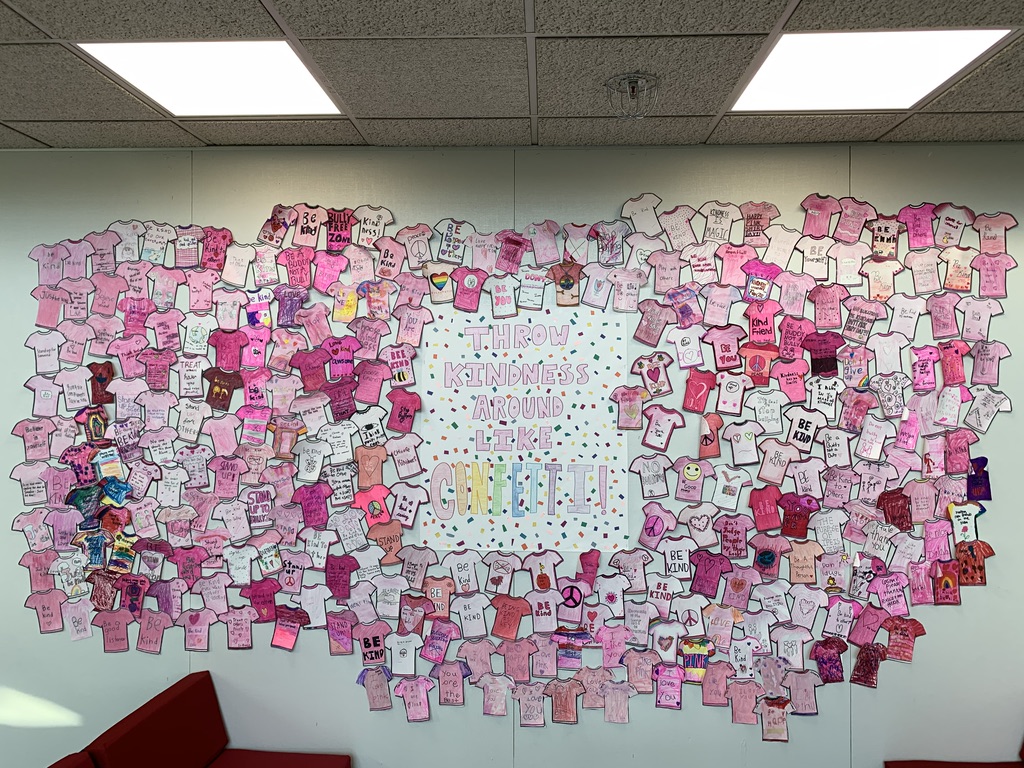 